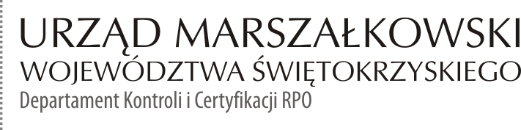 Gmina Sandomierzpl. Poniatowskiego 327-600 SandomierzINFORMACJA POKONTROLNA NR KC-I.432.249.2.2022/MC-2z kontroli realizacji projektu nr RPSW.03.04.00-26-0035/18 pn. „Modernizacja oświetlenia ulicznego w Gminie Sandomierz-etap II”, realizowanego w ramach Działania 3.4 „Strategia niskoemisyjna, wsparcie zrównoważonej multimodalnej mobilności miejskiej”, 3 Osi priorytetowej Regionalnego Programu Operacyjnego Województwa Świętokrzyskiego na lata 2014 - 2020, polegającej 
na weryfikacji dokumentów w zakresie prawidłowości przeprowadzenia właściwych procedur dotyczących udzielania zamówień publicznych, przeprowadzonej na dokumentach
w siedzibie Instytucji Zarządzającej Regionalnym Programem Operacyjnym Województwa Świętokrzyskiego na lata 2014 – 2020 w dniu 24 sierpnia 2022 roku oraz dodatkowo na dostarczonej do dnia 15  września 2022 roku dokumentacji. I. INFORMACJE OGÓLNE:Nazwa i adres badanego Beneficjenta:Gmina Sandomierzpl. Poniatowskiego 327-600 SandomierzStatus prawny Beneficjenta:Wspólnota samorządowa – gminaII. PODSTAWA PRAWNA KONTROLI:Niniejszą kontrolę przeprowadzono na podstawie art. 23 ust. 1 w związku z art. 22 ust. 4 ustawy z dnia 11 lipca 2014 r. o zasadach realizacji programów w zakresie polityki spójności finansowanych
w perspektywie finansowej 2014-2020 (Dz.U. z 2020 r., poz. 818 j.t. z późn. zm.).III. OBSZAR I CEL KONTROLI:Cel kontroli stanowi weryfikacja dokumentów w zakresie prawidłowości przeprowadzenia przez Beneficjenta właściwych procedur dotyczących udzielania zamówień publicznych w ramach realizacji projektu nr RPSW.03.04.00-26-0035/18.Weryfikacja obejmuje dokumenty dotyczące udzielania zamówień publicznych związanych z wydatkami przedstawionymi przez Beneficjenta we wniosku o płatność nr RPSW.03.04.00-26-0035/18-011.Kontrola przeprowadzona została przez Zespół Kontrolny złożony z pracowników Departamentu Kontroli i Certyfikacji RPO Urzędu Marszałkowskiego Województwa Świętokrzyskiego
z siedzibą w Kielcach, w składzie:Pani Monika Cebulska -  Główny Specjalista (kierownik Zespołu Kontrolnego),Pani Magdalena Okła -  Główny Specjalista (członek Zespołu Kontrolnego),Pan Robert Gmyr -  Główny Specjalista (członek Zespołu Kontrolnego).IV. USTALENIA SZCZEGÓŁOWE:W wyniku dokonanej w dniach od 24 sierpnia do 15 września 2022 r. weryfikacji dokumentów dotyczących zamówień udzielonych w ramach projektu nr RPSW.03.04.00-26-0035/18, przesłanych do Instytucji Zarządzającej Regionalnym Programem Operacyjnym Województwa Świętokrzyskiego
na lata 2014 – 2020 przez Beneficjenta za pośrednictwem Centralnego systemu teleinformatycznego SL2014, Zespół Kontrolny ustalił, co następuje:Przeprowadzono postępowanie o udzielenie zamówienia publicznego w trybie przetargu nieograniczonego, o którym mowa w art. 39 ustawy z dnia 29 stycznia 2004 r. Prawo zamówień publicznych. Przedmiotowe postępowanie zostało wszczęte 24 września 2020 r. poprzez opublikowanie zamówienia w Dzienniku Urzędowym Unii Europejskiej pod numerem
2020/S 251-628308, które dotyczyło modernizacji miejskiego oświetlenia ulicznego
na energooszczędne na terenie Miasta Sandomierz etap I i II. Efektem rozstrzygnięcia postępowania było podpisanie w dniu 27 maja 2021 r. umowy nr TI.272.1/6/2021 pomiędzy Beneficjentem 
a Centrum Zaopatrzenia Energetyki ELTAST Sp. z o.o. z siedzibą w Radomiu o wartości 
7 196 388,80 zł brutto. Postępowanie wraz z Aneksem nr 1 z dnia 25.10.2021 r.  było przedmiotem kontroli realizacji projektu przeprowadzonej na dokumentach w siedzibie Instytucji Zarządzającej w dniach od w dniach od 7 
do 11 marca 2022 roku a szczegółowo zostało opisane w Informacji Pokontrolnej Nr KC-I.432.249.1.2022/PP-1 z dnia 19.04.2022 r. Przedmiotem niniejszej kontroli są Aneksy Nr 2 oraz Nr 3 do umowy nr TI.272.1/6/2021 (Modernizacja miejskiego oświetlenia ulicznego na energooszczędne na terenie Miasta Sandomierz etap I i II) pomiędzy Beneficjentem a Centrum Zaopatrzenia Energetyki ELTAST Sp. z o.o. z siedzibą 
w Radomiu o wartości 7 196 388,80 zł brutto. W dniu 30 marca 2022 r. Beneficjent zawarł Aneks Nr 2 do umowy. Aneks sporządzono na podstawie § 14 ww. umowy oraz art. 144 ust. 1 pkt 3 i 5 ustawy z dnia 29 stycznia 2004 r. Prawo zamówień publicznych i dotyczył zmiany terminu zakończenia wykonywania przedmiotu umowy tj. od dnia zawarcia umowy do dnia 30 lipca 2022 r. W dniu 29 lipca 2022 r. Beneficjent zawarł Aneks Nr 3 do umowy. Wykonawca pismem z dnia 
29 lipca 2022 r poinformował Beneficjenta o wystąpieniu trudności w dostawie szaf oświetleniowych, które powinny być realizowane zgodnie z warunkami producenta po zatwierdzeniu przez PGE Dystrybucja S.A.  Z uwagi na opóźnienia w dostawie i uzgodnieniu w/w schematów przez PGE Dystrybucja S.A. zawarto Aneks Nr 3 na podstawie § 14 ww. umowy oraz art. 144 ust. 1 pkt 3 i 5 ustawy z dnia 29 stycznia 2004 r. Prawo zamówień publicznych, który dotyczył wydłużenia terminu zakończenia realizacji przedmiotu umowy z dnia 31 lipca na dzień  22 sierpnia 2022 r. W wyniku weryfikacji przedmiotowego postępowania oraz postanowień powyższych Aneksów
nie stwierdzono uchybień i nieprawidłowości.Odbiór końcowy przedmiotu umowy nie jest przedmiotem weryfikacji przedmiotowego wniosku 
o płatność. Lista sprawdzająca powyższe postępowanie stanowi dowód nr 1 do niniejszej Informacji pokontrolnej.V. REKOMENDACJE I ZALECENIA POKONTROLNE:IZ RPOWŚ na lata 2014-2020 odstąpiła od formułowania rekomendacji oraz zaleceń pokontrolnych.Niniejsza informacja pokontrolna zawiera 3 strony oraz 1 dowód, który dostępny jest do wglądu w siedzibie Departamentu Kontroli i Certyfikacji RPO, ul. Wincentego Witosa 86, 25 – 561 Kielce.Dokument sporządzono w dwóch jednobrzmiących egzemplarzach, z których jeden zostaje przekazany Beneficjentowi. Drugi egzemplarz oznaczony terminem „do zwrotu” należy odesłać na podany powyżej adres w terminie 14 dni od dnia otrzymania Informacji pokontrolnej.Jednocześnie informuje się, iż w ciągu 14 dni od dnia otrzymania niniejszej Informacji pokontrolnej Beneficjent może zgłaszać do Instytucji Zarządzającej pisemne zastrzeżenia, co do ustaleń w niej zawartych. Zastrzeżenia przekazane po upływie wyznaczonego terminu nie będą uwzględnione.Kierownik Jednostki Kontrolowanej może odmówić podpisania Informacji pokontrolnej informując na piśmie Instytucję Zarządzającą o przyczynach takiej decyzji.Kontrolujący: IMIĘ I NAZWISKO: Monika Cebulska ………………………………………….IMIĘ I NAZWISKO: Magdalena Okła ………………………………………….IMIĘ I NAZWISKO: Robert Gmyr ………………………………………………KC-I.432.249.2.2022Kielce, dn. 16.09.2022 r.Kontrolowany/a:…………………………………………